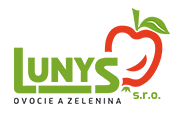 ZMLUVAna dodávku mlieka a mliečnych výrobkov(ďalej len ako „Zmluva“)uzatvorená v zmysle § 409 a nasl. a § 269 ods. 2 z. č. 513/1991 Zb. Obchodný zákonník v plat. znenímedzi zmluvnými stranami:Predávajúci:obchodné meno:			LUNYS, s.r.o.sídlo:				Hlavná 4512/96, 059 51 Popradzapísaný v:			Obchodný register OS Prešov, oddiel: Sro, vložka č. 12769/PIČO:				36 472 549IČ DPH:				SK2020019518štatutárny orgán:			Peter Kaňuk, konateľ spoločnosti				Stanislav Petrula, konateľ spoločnostiZastúpený:			Ivana Bohunčáková, segmentový manažér školstva na základe plnej mocibankové spojenie:			VÚB, a.s. číslo účtu:			1779054954/0200IBAN:				SK7402000000001779054954BIC (SWIFT):			SUBASKBX(ďalej ako „Predávajúci“)Kupujúci: 			Základná škola s materskou školousídlo:				Dohňany 468,02051 IČO:				37922386IČ DPH:				v zastúpení:			Mgr. Katarína Miškárovábankové spojenie:			Prima banka Slovensko a.s.číslo účtu:			7200308001/5600IBAN:				SK89 5600 0000 0072 0030 8001(ďalej ako „Kupujúci“)(ďalej spoločne ako „Zmluvné strany“)Čl. I.PREDMET ZMLUVYTouto zmluvou sa Predávajúci zaväzuje v rámci akcie „Školský program časť B školské mlieko “ dodávať Kupujúcemu počas školského roka a to počas dní školského vyučovania mliečne výrobky pre žiakov kupujúceho formou pravidelných dodávok mlieka a mliečnych výrobkov (ďalej ako „Tovar“) a kupujúci sa zaväzuje prevziať dodaný Tovar, zaplatiť zaň dohodnutú kúpnu cenu a poskytnúť dodávateľovi súčinnosť. Zmluvné strany sa dohodli, že Tovar, ktorý Predávajúci dodá Kupujúcemu na základe tejto zmluvy, sú mliečne výrobky, na ktoré sa poskytuje pomoc v zmysle nariadenia vlády SR 200/2019 z 3.júla 2019 v platnom znení, o poskytovaní pomoci na dodávanie a distribúciu mlieka, ovocia, zeleniny a výrobkov z nich pre deti a žiakov v školských zariadeniach. Žiadateľom aj prijímateľom tejto pomoci je výhradne Predávajúci – spoločnosť LUNYS, s.r.o.Kupujúci sa týmto zaväzuje Predávajúcemu poskytovať súčinnosť pri podávaní žiadosti o pomoc v zmysle aktuálnych príslušných právnych predpisov a nariadení.Čl. II. OBJEDNÁVKY – MNOŽSTVO A DRUH TOVARU(1)	Predávajúci sa zaväzuje dodávať Kupujúcemu tovar na základe osobitných kúpnych zmlúv uzatvorených vo forme objednávok Kupujúceho, ktoré boli Predávajúcim akceptované. Objednávka a/alebo osobitná kúpna zmluva uzatvorená medzi zmluvnými stranami vo veci predaja Tovaru v zmysle tejto zmluvy sa ďalej pre účely tejto zmluvy označuje len ako „objednávka“.  (2)	Zmluvné strany sa dohodli, že Kupujúci je oprávnený objednávať Tovar nasledovnou formou:telefonicky prostredníctvom „call centra“ Predávajúceho,elektronicky prostredníctvom e-mailu zaslaného na niektorú z e-mailových adries „call centra“ Predávajúceho,osobne Kupujúcim prostredníctvom obchodného zástupcu Predávajúceho,osobne Kupujúcim v prevádzke Predávajúceho.(3)	Kupujúcim zrealizovaná objednávka musí obsahovať nasledujúce náležitosti:druh objednaného Tovaru definovaný podľa aktuálneho Zoznamu dodávaného tovaru, ktorý bol Kupujúcemu predložený Predávajúcim, množstvo objednaného Tovaru v príslušných merných jednotkách uvedených v Zozname dodávaného tovaru,miesto (adresa) dodania Tovaru, čas dodania tovaru,požadovaná trieda akosti/kvality tovaru,dátum vystavenia objednávky, v prípade elektronickej objednávky môže vyplývať z jej odoslania,meno osoby, ktorá objednávku vystavila,iné skutočnosti pokiaľ sú pre kupujúceho rozhodujúce a ich úprava nevyplýva z tejto zmluvy ani z obchodnej praxe zaužívanej medzi nimi počas plnenia tejto zmluvy. Kupujúci má povinnosť Tovar na dohodnutom mieste prevziať a následne ho uskladniť vo svojich skladoch, ktoré svojou povahou a účelom sú na uskladnenie Tovaru vhodné. Zmluvné strany sa dohodli, že množstvo objednaného Tovaru sa bude riadiť počtom prihlásených žiakov Kupujúceho, ktorí majú záujem sa zúčastniť programu „Školský program časť B školské mlieko“. Kupujúci je povinný prijať aj čiastočné plnenie záväzku (menšie množstvo Tovaru a pod.).(5)	K uzatvoreniu kúpnej zmluvy postačuje vystavenie objednávky zo strany Kupujúceho a jej akceptovanie faktickým plnením Predávajúceho resp. vystavením faktúry zo strany Predávajúceho. Obe strany považujú takto akceptovanú objednávku za kúpnu zmluvu. Čl. III.ČAS DODANIA TOVARU KUPUJÚCIM(1)	Predávajúci sa zaväzuje dodať Tovar Kupujúcemu v čase určenom Kupujúcim v objednávke. V prípadoch, keď Predávajúci nie je schopný dodať Kupujúcemu objednaný tovar v čase ním určenom, je o tom povinný bezodkladne informovať Kupujúceho.Čl. IV.MIESTO DODANIA TOVARU(1)	Kupujúci je povinný prevziať riadne a včas objednaný Tovar, ktorý mu predávajúci v určenom čase doručil na vopred určené miesto jeho dodania. Miestom dodania Tovaru je miesto dodania určený v záhlaví tejto zmluvy Kupujúceho, pokiaľ Kupujúci neuvedie v objednávke iné miesto dodania Tovaru, ktoré je pre Predávajúceho záväzné. Čl. V.PODMIENKY PREBERANIA TOVARU(1)	Kupujúci je povinný na požiadanie Predávajúceho písomne potvrdiť prevzatie Tovaru pri splnení každej dohodnutej dodávky na príslušnom dodacom liste s uvedením mena a priezviska osoby, ktorá Tovar od Predávajúceho prebrala. Tovar sa považuje za dodaný riadnym potvrdením dodacieho listu.(2)	Nebezpečenstvo škody na Tovare prechádza na Kupujúceho v čase, keď prevezme tovar od Predávajúceho, alebo ak tak neurobí včas, v čase, keď mu Predávajúci umožní nakladať s Tovarom podľa objednávky v čase a mieste určenom Kupujúcim, alebo keď Kupujúci odmietne riadne a včas ponúknuté plnenie prijať.(3)	Kupujúci je oprávnený odmietnuť prevzatie tovaru, ktorý si neobjednal, a/alebo tovaru, ktorý nespĺňa podmienky uvedené v príslušnej objednávke a/alebo v tejto Zmluve.(4)	Kupujúci je povinný skontrolovať Tovar na mieste dodania. Čl. VI.KÚPNA CENA A PLATOBNÉ PODMIENKY(1)	Dodaním Tovaru do miesta dodania za podmienok uvedených v tejto Zmluve a príslušnej objednávke vzniká Kupujúcemu povinnosť zaplatiť Predávajúcemu stanovenú kúpnu cenu dodaného tovaru vyčíslenú na základe cenníka tovaru platného v čase uskutočnenia objednávky. (2)	Ak sa zmluvné strany nedohodnú na platbe v hotovosti pri dodaní Tovaru, zaväzuje sa Kupujúci zaplatiť Predávajúcemu kúpnu cenu dodaného tovaru na základe účtovného dokladu (faktúra resp. zálohová faktúra) vystaveného Predávajúcim. Neoddeliteľnou prílohou vystaveného účtovného dokladu je dodací list potvrdený oprávnenými osobami Kupujúceho.(3)	Splatnosť faktúry je štrnásť (14) dní odo dňa jej doručenia Kupujúcemu, pokiaľ nebude vo faktúre uvedený neskorší termín splatnosti. Zmluvné strany sa dohodli, že bez zaplatenia prvej faktúry za tzv. prvozávoz, nie je ďalšie objednanie tovaru a jeho dodanie možné.  (5)	Úhrada faktúry zo strany Kupujúceho sa považuje za včas vykonanú, ak bola fakturovaná suma najneskôr v posledný deň jej splatnosti pripísaná na bankový účet Predávajúceho.(6)	V prípade omeškania Kupujúceho s úhradou kúpnej ceny tovaru je Predávajúci oprávnený pozastaviť ďalšie dodávky tovaru, a to až do úplného zaplatenia dlžnej sumy vrátane príslušenstva Kupujúcim a/alebo pri dodaní ďalšieho tovaru požadovať zaplatenie kúpnej ceny tovaru výlučne v hotovosti. (7)	V prípade omeškania Kupujúceho so zaplatením kúpnej ceny tovaru je Predávajúci oprávnený požadovať zaplatenie úroku z omeškania vo výške 0,05 % z dlžnej sumy za každý aj začatý deň omeškania. (8)	Zmluvné strany sa dohodli, že sú oprávnené jednostranne započítať vzájomné záväzky a pohľadávky, ktoré vznikli zmluvným stranám z ich zmluvného vzťahu bez potreby získania súhlasu druhej zmluvnej strany.Čl. VII.PRÁVA A POVINNOSTI ZMLUVNÝCH STRÁNPredávajúci je povinný dodávať kupujúcemu Tovar, ktoré kvalitou, balením a označením zodpovedajú požiadavkám stanoveným predpismi EÚ a všeobecne záväznými právnymi predpismi SR vrátane Potravinového kódexu SR.Kupujúci ako oprávnená škola zapojená do programu „Školský program časť B školské mlieko“ sa zaväzuje riadne a včas plniť svoje povinnosti, ktoré vyplývajú z nariadenia vlády Slovenskej republiky č. 200/2019 Z. z. v platnom znení a ostatných záväzných požiadaviek platných pre „Školský program časť B školské mlieko“, ako najmä povinnosť kupujúceho zakúpené množstvá Tovaru Predávajúcemu písomne potvrdiť vyplnením hlásenia o spotrebe, povinnosť viesť riadnu oddelenú evidenciu dodaného a spotrebovaného Tovaru pre účely programu apod.Kupujúci sa zaväzuje osadiť na viditeľnom mieste vo svojom sídle informačnú tabuľu, z ktorej bude zrejmé, že dodávky mlieka a mliečnych výrobkov sú z časti financované z fondov Európskej únie. Predávajúci sa zaväzuje dodať túto informačnú tabuľu Kupujúcemu do tridsiatich (30) dní od prvej dodávky Tovaru.Čl. VIII.ZODPOVEDNOSŤ ZA VADY TOVARU(1)	Zmluvné strany sa pri zodpovednosti za vady tovaru a nárokov z nich vyplývajúcich budú riadiť ustanoveniami § 422 a nasl. Obchodného zákonníka.(2)	Kupujúci je povinný reklamovať vady dodaného Tovaru písomne do 24 hodín od prevzatia tovaru okrem zjavných vád, t.j. množstva, druhu a viditeľného poškodenia, ktoré je povinný reklamovať ihneď zápisom v dodacom liste, inak Kupujúci stráca nároky zo zodpovednosti Predávajúceho za vady.(3)	Predávajúci nenesie zodpovednosť za vady, ktoré boli spôsobené Kupujúcim používaním tovaru v rozpore so záručnými podmienkami a obvyklým spôsobom užívania, nesprávnym uskladnením a nevhodnou manipuláciou s tovarom.(4)	Akákoľvek reklamácia nemá vplyv na povinnosť Kupujúceho na úhradu kúpnej ceny tovaru.Čl. IX.OBALY A BALENIE(1)	Objednaný tovar bude balený obvyklým spôsobom tak, aby nedošlo k jeho poškodeniu počas prepravy. Použité obaly sú určené na jednorázové použitie, pokiaľ nie je dohodnuté inak. Pokiaľ Predávajúci dodal Kupujúcemu tovar spoločne s obalmi vratného charakteru (prepravky, palety, sudy a iné vratné nádoby či obaly – ďalej spoločne len ako „vratné obaly“) vráti Kupujúci vratné obaly výmenným spôsobom, alebo podľa dohody s Kupujúcim, najneskôr však do 30 dní od ich obdržania. V prípade, ak Kupujúci nevráti Predávajúcemu vratné obaly v dohodnutom termíne je povinný Kupujúci zaplatiť Predávajúcemu v rozsahu nevrátených vratných obalov náhradu škody.Čl. X.RIEŠENIE SPOROV(1)	Zmluvné strany tejto Zmluvy sa dohodli, že všetky spory, ktoré medzi nimi vzniknú z právnych vzťahov vzniknutých na základe tejto Zmluvy alebo súvisiacich s touto Zmluvou, z neplnenia tejto Zmluvy, vrátane sporov o jej platnosť, výklad alebo zánik, predložia na rozhodnutie súdom Slovenskej republiky.Čl. XI.PRÁVNA ZÁVÄZNOSŤ ZMLUVY(1)	Táto zmluva sa uzatvára na dobu neurčitú. (2)	Zmluvné strany sa dohodli, že túto zmluvu možno ukončiť dohodou zmluvných strán, odstúpením od zmluvy a vypovedaním zmluvy.(3)	Zmluvná strana má právo od tejto zmluvy odstúpiť v prípade, ak druhá zmluvná strana porušila svoju povinnosť vyplývajúcu z tejto zmluvy a toto porušenie neodstránila ani napriek písomnej výzve v stanovenej lehote, ktorá nesmie byť kratšia ako 7 dní. Odstúpením od zmluvy táto zmluva zaniká dňom doručenia písomného odstúpenia od zmluvy druhej zmluvnej strane. Odstúpením od zmluvy sa nerušia povinnosti zmluvných strán vyplývajúce z tejto zmluvy, ktoré vznikli pred doručením odstúpenia od zmluvy druhej zmluvnej strane.(4)	Zmluvu možno ukončiť písomnou výpoveďou aj bez udania dôvodu, pričom výpovedná doba je jeden mesiac a začína plynúť prvým dňom kalendárneho mesiaca nasledujúceho po mesiaci, v ktorom bola výpoveď doručená druhej zmluvnej strane. Vypovedaním zmluvy sa nerušia povinnosti zmluvných strán vyplývajúce z tejto zmluvy, ktoré vznikli pred doručením výpovede druhej zmluvnej strane.Čl. XII..VŠEOBECNÉ A ZÁVEREČNÉ USTANOVENIA(1)	Zmluvné strany sa dohodli, že právne vzťahy neupravené touto zmluvou sa spravujú príslušnými ustanoveniami zákona č. 513/1991 Zb. Obchodného zákonníka a tiež príslušnými všeobecne záväznými právnymi predpismi Slovenskej republiky.(2)	Akékoľvek zmeny alebo dodatky tejto zmluvy musia byť vyhotovené písomnou formou a schválené podpisom obidvoch zmluvných strán. (3)	Prílohy tejto Zmluvy sú jej neoddeliteľnou súčasťou.(4)	Táto zmluva nadobúda platnosť dňom jej podpísania oboma zmluvnými stranami a účinnosť dňom nasledujúcim po dni jej zverejnenia v Centrálnom registri zmlúv. (5)	Všetky informácie o obchodných podmienkach vyplývajúce z tejto Zmluvy a ďalšie informácie, ktoré sa zmluvné strany dozvedia v súvislosti s plnením tejto Zmluvy, rovnako ako informácie, ktoré viedli k uzavretiu tejto Zmluvy, bez ohľadu na skutočnosť, či bola Zmluva uzavretá, sú považované za dôverné. Zmluvné strany sa zaväzujú, že tieto dôverné informácie nezverejnia tretej osobe. V prípade, že niektorá zo zmluvných strán poruší túto povinnosť, na základe dohody zmluvných strán dôjde k podstatnému porušeniu tejto Zmluvy s právom odstúpenia od Zmluvy a s právom domáhať sa náhrady škody podľa § 271 Obchodného zákonníka.(6)	Zmluva je uzatvorená v dvoch (2) vyhotoveniach s platnosťou originálu pre každú zmluvnú stranu, z ktorých každá zmluvná strana obdrží po jednom vyhotovení.(7)	Kupujúci týmto prehlasuje, že bude v rámci programu „Školský program časť B školské mlieko“ odoberať mlieko a mliečne výrobky len od jediného uchádzača, a to spoločnosti LUNYS, s.r.o., so sídlom Hlavná 4512/96, 059 51 Poprad, IČO: 36 472 549, ktorý je Predávajúcim v zmysle tejto Zmluvy. (8)	Zmluvné strany vyhlasujú že sa na tomto právnom úkone dohodli dobrovoľne, že ich prejav vôle je slobodný, vážny a zrozumiteľný, sú spôsobilé na právne úkony, túto Zmluvu si prečítali, jej znenie je v plnom súlade s ich vôľou, a na znak súhlasu s touto Zmluvou ju potvrdzujú svojimi podpismi. V Poprade dňa ...................................					V .............................. dňa ..........................Za predávajúceho:						Za kupujúceho:................................................					.......................................................		SPLNOMOCNENIEObec/ ZŠ/ MŠ:  adresa:               splnomocňuje:ŠJ:                                                                                  adresa:   vedúca školskej jedálne: tel. číslo: e-mail: na plnenie všetkých úloh, ktoré vyplývajú z realizácie programu „Školské mlieko“.								…..................................................								  podpis a pečiatka riaditeľa školyMiesto a dátum:  